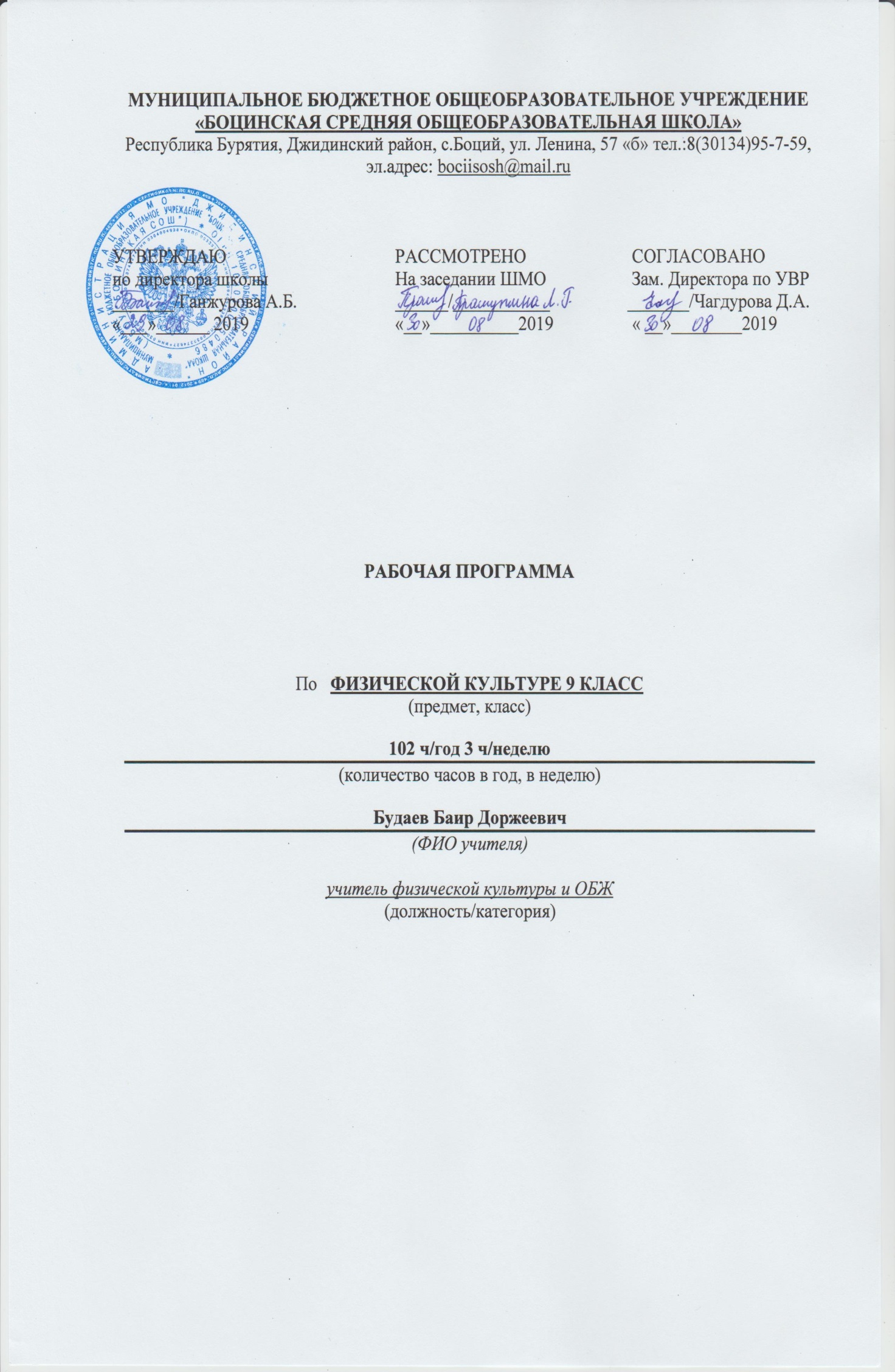 Пояснительная записка  Рабочая программа по физической культуре в 9 классе составлена в соответствии с       -  федеральным  государственным  образовательным стандартом   основного общего  образования, утверждённый приказом Министерства образования и науки Российской Федерации от 17.12.2010 г. №1897; Примерная программа по физической культуре, с учётом комплексной программы физического воспитания учащихся А. П. Матвеев. Программа ориентирована на использование учебника Физическая культура. 9 кл.: учеб. для общеобразоват. учреждений/ А. П. Матвеев. – М., 2018 г.- образовательной программой  МБОУ «Боцинская СОШ»;  - учебным планом МБОУ «Боцинская СОШ» на 2019-2020 учебный год;- федеральным перечнем учебников на 2019-2020 учебный год;- Положением о рабочей программе МБОУ «Боцинская СОШ».   Изучение физической культуры на базовом уровне основного общего образования направлено на достижение следующих целей:Развитие физических качеств и способности, совершенствование функциональных возможностей организма, укрепление индивидуального здоровья.Воспитание бережного отношения к собственному здоровью, потребности в занятиях физкультурно-оздоровительной деятельностью.Овладение технологиями современных оздоровительных систем физического воспитания, обогащение индивидуального опыта занятий специально-прикладными физическими упражнениями и базовыми видами спорта.Освоение системы знаний о занятиях физической культурой, их роли и значении в формировании здорового образа жизни и социальных ориентаций. Приобретение компетентности в физкультурно-оздоровительной и спортивной деятельности, овладение навыками творческого сотрудничества в коллективных формах занятий физическими упражнениями.Задачи физического воспитания 9 класса:Содействие гармоничному физическому развитию, выработка умений использовать физические упражнения, гигиенические процедуры и условия внешней среды для укрепления состояния здоровья, противостояния стрессам.Формирование общественных и личностных представлений о престижности высокого уровня здоровья и разносторонней физиологической подготовленности.Расширение двигательного опыта посредством овладения новыми двигательными действиями и формирование умений применять их в различных по сложности условиях.Дальнейшее развитие кондиционных и координационных способностей.Формирование знаний о закономерностях двигательной активности, спортивной тренировке, значении занятий физической культурой для будущей трудовой деятельности, выполнении функции отцовства и материнства, подготовке к службе в армии.Закрепление потребности к регулярным занятиям физическими упражнениями и избранным видом спорта.Формирование адекватной самооценке личности, нравственного самосознания, мировоззрения, коллективизма. Развитие целеустремлённости, уверенности, выдержки, самообладания.Дальнейшее развитие психических процессов и обучение основам психических регуляции.  Содержание программного материала уроков в программе состоит из двух основных частей: базовой и вариативной (дифференцированной). Для освоения базовых основ физической культуры, которые необходимы и обязательны для каждого ученика, отведено 102 часа. В связи с учётом региональных и местных особенностей образовательного учреждения, климатогеографических условий, вариативная часть распределена для занятий кроссовой подготовкой и лёгкой атлетикой, где посредством специальных прикладных лёгкоатлетических упражнений обеспечивается развитие жизненно необходимых физических качеств, умений и навыков. Планируемые результаты  изучения учебного предметаЛичностные результаты освоения основной образовательной программы основного общего образования должны отражать:1) воспитание российской гражданской идентичности: патриотизма, уважения к Отечеству, прошлое и настоящее многонационального народа России; осознание своей этнической принадлежности, знание истории, языка, культуры своего народа, своего края, основ культурного наследия народов России и человечества; усвоение гуманистических, демократических и традиционных ценностей многонационального российского общества; воспитание чувства ответственности и долга перед Родиной;2) формирование ответственного отношения к учению, готовности и способности обучающихся к саморазвитию и самообразованию на основе мотивации к обучению и познанию, осознанному выбору и построению дальнейшей индивидуальной траектории образования на базе ориентировки в мире профессий и профессиональных предпочтений, с учетом устойчивых познавательных интересов, а также на основе формирования уважительного отношения к труду, развития опыта участия в социально значимом труде;3) формирование целостного мировоззрения, соответствующего современному уровню развития науки и общественной практики, учитывающего социальное, культурное, языковое, духовное многообразие современного мира;4) формирование осознанного, уважительного и доброжелательного отношения к другому человеку, его мнению, мировоззрению, культуре, языку, вере, гражданской позиции, к истории, культуре, религии, традициям, языкам, ценностям народов России и народов мира; готовности и способности вести диалог с другими людьми и достигать в нем взаимопонимания;5) освоение социальных норм, правил поведения, ролей и форм социальной жизни в группах и сообществах, включая взрослые и социальные сообщества; участие в школьном самоуправлении и общественной жизни в пределах возрастных компетенций с учетом региональных, этнокультурных, социальных и экономических особенностей;6) развитие морального сознания и компетентности в решении моральных проблем на основе личностного выбора, формирование нравственных чувств и нравственного поведения, осознанного и ответственного отношения к собственным поступкам;7) формирование коммуникативной компетентности в общении и сотрудничестве со сверстниками, детьми старшего и младшего возраста, взрослыми в процессе образовательной, общественно полезной, учебно-исследовательской, творческой и других видов деятельности;8) формирование ценности здорового и безопасного образа жизни; усвоение правил индивидуального и коллективного безопасного поведения в чрезвычайных ситуациях, угрожающих жизни и здоровью людей, правил поведения на транспорте и на дорогах;9) формирование основ экологической культуры, соответствующей современному уровню экологического мышления, развитие опыта экологически ориентированной рефлексивно-оценочной и практической деятельности в жизненных ситуациях;10) осознание значения семьи в жизни человека и общества, принятие ценности семейной жизни, уважительное и заботливое отношение к членам своей семьи;11) развитие эстетического сознания через освоение художественного наследия народов России и мира, творческой деятельности эстетического характера.Метапредметные результаты освоения основной образовательной программы основного общего образования должны отражать:1) умение самостоятельно определять цели своего обучения, ставить и формулировать для себя новые задачи в учебе и познавательной деятельности, развивать мотивы и интересы своей познавательной деятельности;2) умение самостоятельно планировать пути достижения целей, в том числе альтернативные, осознанно выбирать наиболее эффективные способы решения учебных и познавательных задач;3) умение соотносить свои действия с планируемыми результатами, осуществлять контроль своей деятельности в процессе достижения результата, определять способы действий в рамках предложенных условий и требований, корректировать свои действия в соответствии с изменяющейся ситуацией;4) умение оценивать правильность выполнения учебной задачи, собственные возможности ее решения;5) владение основами самоконтроля, самооценки, принятия решений и осуществления осознанного выбора в учебной и познавательной деятельности;6) умение определять понятия, создавать обобщения, устанавливать аналогии, классифицировать, самостоятельно выбирать основания и критерии для классификации, устанавливать причинно-следственные связи, строить логическое рассуждение, умозаключение (индуктивное, дедуктивное и по аналогии) и делать выводы;7) умение создавать, применять и преобразовывать знаки и символы, модели и схемы для решения учебных и познавательных задач;8) смысловое чтение;9) умение организовывать учебное сотрудничество и совместную деятельность с учителем и сверстниками; работать индивидуально и в группе: находить общее решение и разрешать конфликты на основе согласования позиций и учета интересов; формулировать, аргументировать и отстаивать свое мнение;10) умение осознанно использовать речевые средства в соответствии с задачей коммуникации для выражения своих чувств, мыслей и потребностей; планирования и регуляции своей деятельности; владение устной и письменной речью, монологической контекстной речью;11) формирование и развитие компетентности в области использования информационно-коммуникационных технологий (далее ИКТ – компетенции); развитие мотивации к овладению культурой активного пользования словарями и другими поисковыми системами;12) формирование и развитие экологического мышления, умение применять его в познавательной, коммуникативной, социальной практике и профессиональной ориентации.Предметные результаты изучения предметной области "Физическая культура" должны отражать:1) понимание роли и значения физической культуры в формировании личностных качеств, в активном включении в здоровый образ жизни, укреплении и сохранении индивидуального здоровья;2) овладение системой знаний о физическом совершенствовании человека, создание основы для формирования интереса к расширению и углублению знаний по истории развития физической культуры, спорта и олимпийского движения, освоение умений отбирать физические упражнения и регулировать физические нагрузки для самостоятельных систематических занятий с различной функциональной направленностью (оздоровительной, тренировочной, коррекционной, рекреативной и лечебной) с учетом индивидуальных возможностей и особенностей организма, планировать содержание этих занятий, включать их в режим учебного дня и учебной недели;3) приобретение опыта организации самостоятельных систематических занятий физической культурой с соблюдением правил техники безопасности и профилактики травматизма; освоение умения оказывать первую доврачебную помощь при легких травмах; обогащение опыта совместной деятельности в организации и проведении занятий физической культурой, форм активного отдыха и досуга;4) расширение опыта организации и мониторинга физического развития и физической подготовленности; формирование умения вести наблюдение за динамикой развития своих основных физических качеств: оценивать текущее состояние организма и определять тренирующее воздействие на него занятий физической культурой посредством использования стандартных физических нагрузок и функциональных проб, определять индивидуальные режимы физической нагрузки, контролировать направленность ее воздействия на организм во время самостоятельных занятий физическими упражнениями с разной целевой ориентацией;5) формирование умений выполнять комплексы общеразвивающих, оздоровительных и корригирующих упражнений, учитывающих индивидуальные способности и особенности, состояние здоровья и режим учебной деятельности; овладение основами технических действий, приемами и физическими упражнениями из базовых видов спорта, умением использовать их в разнообразных формах игровой и соревновательной деятельности; расширение двигательного опыта за счет упражнений, ориентированных на развитие основных физических качеств, повышение функциональных возможностей основных систем организма, в том числе в подготовке к выполнению нормативов Всероссийского физкультурно-спортивного комплекса "Готов к труду и обороне" (ГТО).Содержание учебного предметаОсновы знаний о физической культуре, умения навыкиОсновы физической культуры и здорового образа жизни. Социокультурные основы.  ( 1 час)   Физическая культура общества и человека, понятие физической культуры личности. Ценностные ориентации индивидуальной физкультурной деятельности: укрепление здоровья; физическое совершенствование и формирование здорового образа жизни. Современное олимпийское и физкультурно-массовое движение. Основы физической культуры и здорового образа жизни. Основные этапы развития физической культуры в России. Достижения отечественных и зарубежных спортсменов на олимпийских играх. Основы законодательства Российской Федерации в области физической культуры, спорта, туризма, охраны здоровья.Психолого-педагогические основы (1 ч.)  Способы индивидуальной организации, планирования, регулирования и контроля за физическими нагрузками во время занятий физическими упражнениями. Основные формы и виды физических упражнений. Понятие телосложения и характеристика его основных типов. Способы составления комплексов физических упражнений из современных систем физического воспитания. Основные технико-тактические действия в избранном виде спорта.Медико-биологические основы (1 ч.) Спортивно-оздоровительная деятельность. Роль физической культуры и спорта в профилактике заболеваний и укрепления здоровья. Основы. Организации двигательного режима, характеристика упражнений и подбор форм занятий. В зависимости от особенностей индивидуальной учебной деятельности, самочувствия и показателей здоровья. Баскетбол, волейбол, футбол  (56 ч.)  Терминология баскетбола и волейбола. Влияние игровых упражнений на развитие координационных способностей, психохимические процессы, воспитание нравственных и волевых качеств. Правила игры. Техника безопасности при занятиях баскетболом и волейбола. Организация и проведение соревнований. Самоконтроль и дозировка нагрузки при занятиях баскетболом и волейболом.Гимнастика с элементами акробатики (10 ч.)  Основы биомеханики гимнастических упражнений. Влияние на телосложение гимнастических упражнений. Техника безопасности при занятиях гимнастикой. Оказание первой помощи при занятиях гимнастическими упражнениями. Самоконтроль при занятиях гимнастикой.Лёгкая атлетика (30 ч.)  Основы биомеханики лёгкоатлетических упражнений. Влияние лёгкой атлетики на развитие двигательных качеств. Правила проведения соревнований. Техника безопасности при проведении занятий лёгкой атлетикой. Самоконтроль при занятиях лёгкой атлетикой. НРК: Беседа о национальных видах спорта: Стрельба из лука, борьба, конные скачки. Подвижные игры: лапта, городки, крепость, метание камней.Кроссовая подготовка (6)   Влияние кроссовой подготовки на развитие двигательных качеств. Правила проведения соревнований. Техника безопасности при проведении занятий кроссовой подготовки. Самоконтроль на занятиях кроссовой подготовки.Тематическое планирование№урокаТемы уроков по классамКол-во часКол-во часКол-во часКол-во часКол-во часКол-во часовКол-во часовКол-во часовКол-во часовКол-во часовКол-во часовКол-во часовКол-во часовКоррекцияКоррекция№урока9классКол-во часКол-во часКол-во часКол-во часКол-во часКол-во часовКол-во часовКол-во часовКол-во часовКол-во часовКол-во часовКол-во часовКол-во часовКоррекцияКоррекция№урока9классКол-во часКол-во часКол-во часКол-во часКол-во часДатапланДатапланДатапланДатапланДатафактДатафактДатафактДатафактКоррекцияКоррекция1Основы законодательства Российской Федерации в области физической культуры, спорта, туризма, охраны здоровья. Вводный инструктаж по ТБ на уроках физической культуры, первичный инструктаж на рабочем месте (лёгкая атлетика, спортивные и подвижные игры), оказание первой помощи111112ОРУ на закрепления общей выносливости. Равномерный бег 800 м. НРК: беседа о нац. Видах спорта: борьба, стрельба из лука, конные скачки.111113Закрепление. Техника челночного бега 3х10 м. (3-5 повт.)111114 Равномерный бег 1000 метров. НРК: «Лапта».111115Бег  (2 – 3 повторения). НРК: «Лапта».111116Закрепление. ОРУ на развитие силы. Подтягивание на перекладине.111117Равномерный бег , ОРУ на развитие выносливости111118«здоровый образ жизни, о вреде дурных привычек».111119Бег 60 м. с максимальной интенсивностью. Удержание тела в висе (Д). подтягивание (М). «Городки».1111110Тест - наклоны вперед из положения стоя. Сгибание и разгибание рук в упоре лежа за 30 с.1111111Бег  с фиксированием результата1111112Прыжки в длину с места, подтягивание на перекладине.1111113Закрепление. Техника прыжки в длину способом «согнувшись и прогнувшись» с 13 – 15 шагов.1111114Совершенствование техники передачи эстафетной палочки1111115Эстафетный бег 4х100 м. на стадионе.1111116Бег на 100 метров на результат.  НРК: Беседа о национальных видах спорта: Стрельба из лука, борьба, конные скачки. Подвижные игры: лапта, городки, крепость, метание камней. «Крепость».1111117Закрепление. Техника метание гранаты на точность и дальность 700 гр. (М); 500 гр. (Д).1111118Кроссовая подготовка. Бег 1000метров (д),  (м)1111119;20Стойки и перемещения футболиста, бегом лицом и спиной вперёд, приставными и крестными шагами в сторону1111111121Удары по неподвижному мячу различными частями стопы и подъёма111122Закрепление111122Ведение мяча, отбор мяча. НРК: Техническая и тактическая подготовка  в национальной борьбе.111123Закрепление111123Комбинации из основных элементов игры в футбол111124Удары по мячу головой, вбрасывание из-за «боковой» линии, обманные движения111125Двусторонняя игра в футбол  НРК: Техническая и тактическая подготовка в стрельбе из лука111126Игра в футбол по основным правилам с привлечением учащихся к судейству111127Закрепление111127Техника передвижений, остановок, поворотов, стоек в баскетболе28Передача одной рукой от плеча, двумя руками  с отскоком от пола111129Ведение мяча с пассивным сопротивлением защитника111130Закрепление111130Передача мяча во встречном движении, броски мяча в движении31Закрепление111131Броски мяча одной рукой от плеча с места и в движении111132Закрепление111132Броски мяча в корзину НРК: Техническая и тактическая подготовка  в национальной борьбе.33Закрепление111133Вырывание, выбивание мяча.111134;35Игра в баскетбол по основным правилам1111111136Закрепление111136Элементов техники перемещений в волейбольной стойке, остановки, ускорения37Закрепление111137Комбинаций из основных элементов передвижений, остановок, поворотов, передач мяча сверху двумя руками, передач мяча над собой, через сетку38Передача мяча в прыжке через сетку, сверху, стоя спинойк цели.111139Закрепление111139Нижней подачи, подача в заданную часть площадки111140Закрепление111140Прямой нападающий удар после подбрасывания мяча партнёром41Комбинации из основных элементов (приём, передача, удар)111142Закрепление111142Основных элементов перемещений и владения мячом.43Тактика позиционного нападения с изменениями позиций игроков (6:0)111144Закрепление111144Теория: «Личная гигиена физкультурника». Игра «Мяч через сетку» с элементами волейбола111145;46Двусторонняя игра в волейбол по упрощённым правилам1111111147; 48; 49Игра в волейбол по основным правилам с привлечением учащихся к судейству11111111111150Повторный инструктаж по технике безопасности на рабочем месте: лёгкая атлетика, акробатика, спортивные игры, оказание первой помощи111151ОРУ с повышенной амплитудой движений111152Бег «паучком», отжимание, в упоре лёжа, прыжковые упражнения, выполн-е угла на «шведской стенке111153Закрепление111153Лазание по канату на количество повторений111154Передвижение на руках с помощью партнёра, переноска партнёра, комплекс упражненийу гимнастической стенки111155Прыжки со скакалкой: 1 минута в максимальном темпе (3-4 повтора)11156;57Закрепление11111156;57Игра в «Стрит-бол»11111158Метание малого мяча в цель с 9-11159Игра в волейбол по основным правилам с привлечением учащихся к судейству11160Совершенствование; Перестроения из колоны по 1 в колону по 2, 3, 4 в движении.11161Закрепление11161Кувырок вперёд-назад, стойка на лопатках11162;63Закрепление11111162;63Кувырок вперёд, перекат назад в стойку на лопатках (м), кувырок назад в полу-шпагат (д).11111164;65Закрепление11111164;65Стойка на голове (м), мост из положения, стоя с помощью и без (д).11111166; 67Закрепление11111166; 67Комплекс корригирующих упражнений для позвоночника, мышц спины, живота11111168Закрепление11168Вольные упражнения с использованием танцевальных элементов (тип зарядки)11169Совершенствование11169Прыжки на одной и двух ногах с продвижением вперёд. Выпрыгивание вверх из полу-приседа (6-8 прыжков, отдых 1 минута)11170Закрепление11170Игровые упражнения с набивным мячом в сочетании с прыжками и метанием11171Равномерный бег 12 минут11172Закрепление11172Техника метания малого мяча в цель с 73Встречная эстафета. Эстафетный бег в спортзале11174Совершенствование техники тройного прыжка с места11175Серия упражнений из: бег на ; отжимание в упоре лёжа; выпрыгивание из приседа; броски набивного мяча, прыжки на двух ногах.1176Теория: «Подготовка и проведение туристического похода.  1176Челночный бег: 4х10 м77;78;79Игра в волейбол по основным правилам с привлечениемучащихся к судейству11111180;81Игра в баскетбол по основным правилам111182;83;84Кроссовый бег без учёта времени.11111185;86;87Закрепление11111185;86;87Бег  (д);  (м)11111188Бег 100 метров. НРК:«Лапта».1189;90Комплекс силовых упражнений с отягощениями (м); комплекс силовых упражнений с собственным весом (д)111191;92Закрепление1191;92Техника прыжка в длину способом «согнув ноги»1193Учётный урок по прыжкам в длину с разбега способом «согнув ноги»194Учётный урок по бегу на 100 метров. НРК: «Городки».195Закрепление техники метания гранаты  (д);  (м) на дальность196Учётный урок по метанию гранаты на дальность. «Метание камней».197Учётный урок по прыжкам в длину с места. НРК: «Крепость».198Учётный урок: подтягивание на перекладине в висе (м), подтягивание на перекладине в полу висе (д)199Учётный урок: на мышцы брюшного пресса, сгибание и разгибание туловища в положении лёжа за 30 секунд. Сгибание и разгибание рук в упоре лёжа1100Учётный урок по бегу на 1101Учётный урок: упражнения на гибкость. Тест – наклон туловища вперёд из положения сидя1102Подведение итогов учебного года.1